Художественно-эстетическое развитиеЛепка «Ласточка».Воспитатель: Короткова Т.ИЦель: учить детей лепить ласточку.Задачи: 
1. Расширить и закрепить представления детей о перелетных птицах.
2. Учить лепить птицу из пластилина пластическим способом, вытягивая детали из целого куска и конструктивным способом, соблюдая расположение и соотношение частей тела, соединять части, прижимая их друг к другу. 
3. Продолжать учить пользоваться стекой. 
4. Развивать способность работать руками, мелкую моторику пальцев, глазомер, внимание, память, творческое мышление. 
5. Воспитывать у детей доброе отношение к перелетным птицам, ко всему живому в природе. 
Демонстрационный материал: иллюстрации перелетных птиц, изготовленная из пластилина ласточка.
Раздаточный материал: пластилин, стеки, доски для лепки, веточки. 
Предварительная работа: наблюдение за птицами во время прогулки; беседа о перелетных птицах, чтение рассказов о птицах. 

Ход занятия.
I часть. Вводная.
1.Загадка:
Прилетает к нам с теплом, 
Путь проделав длинный. 
Лепит домик под окном 
Из травы и глины.  (ласточка) Показатьиллюстрацию с изображением птицы.
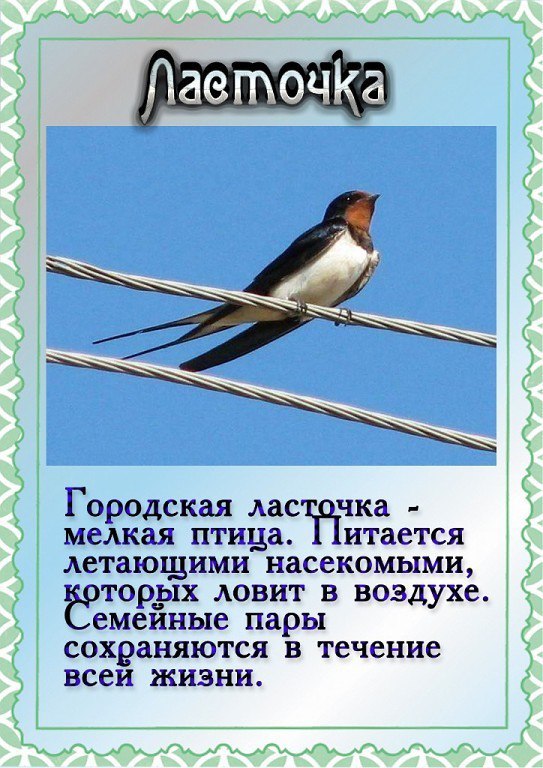 -Ласточка зимующая птица или перелётная?
- Почему птиц называют перелетными?  
- Каких перелетных птиц вы ещё знаете?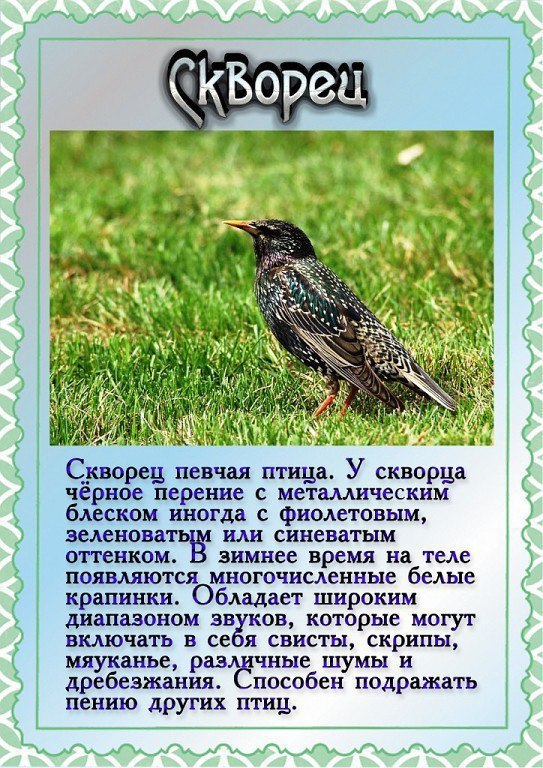 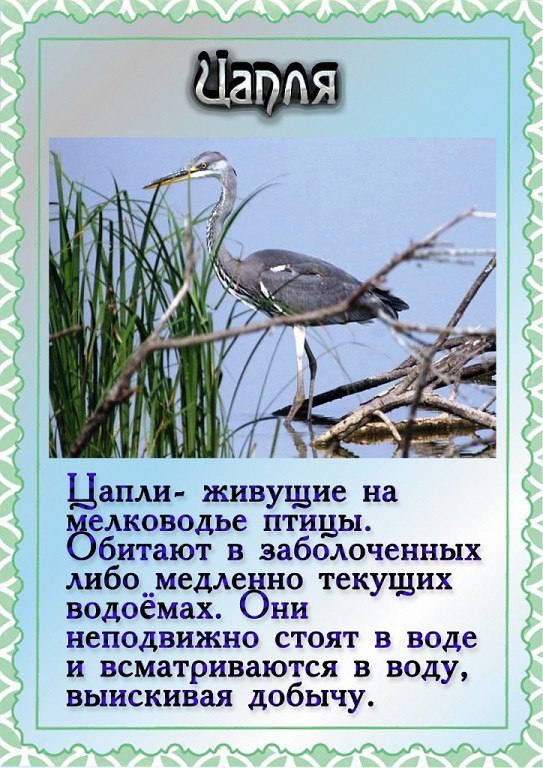 II часть. Основная.Перед началом лепки рекомендую сделать пальчиковуюгимнастику.Пальчиковая гимнастика (загибаются пальцы обеих рук) Пой–ка, подпевай-ка,
Десять птичек – стайка,Эта птичка – скворушка, 
Эта птичка – воробей, серенькое пёрышко. 
Эта птичка – совушка,Эта – зяблик, сонная головушка.Эта – стриж, 
Эта птичка – свиристель,Эта – развесёлый чиж. 
Ну а эта – злой орлан, 
Птички, птички, по домам (руки за спину) . 
4. Давайте сначала рассмотрим ласточку.
- Из каких частей состоит тело ласточки? (голова, клюв, глаза, туловище, крылья, хвост, ножки). 
- Какой хвост у ласточки? (раздвоенный). 
- Какие крылья у ласточки? (широкие). Алгоритм действий:
От куска пластилина нужно отделить большой (для туловища и хвоста) и 3 небольших кусочка для головы и крыльев. Из маленького кусочка мы скатываем шар (голову, клюв нужно оттянуть двумя пальцами и сделать его остреньким, глаза нарисуем стекой. Из большого куска скатаем овал (туловище, хвост нужно вытянуть двумя пальцами и разделить хвост стекой на две части. Так получим раздвоенный хвост.  У ласточки белая грудка, для этого, используя белую лепешку, нужно сделать белую грудку.У ласточки изящные остроконечные крылышки, по форме напоминающие запятую. Для этого нужно скатать овалы небольшие по размеру, расплющить, с одной стороны. Острие стека поможет создать иллюзию перышек, просто нужно сделать продольные борозды. Затем соединить все детали. Сначала голову прикрепить к туловищу, а затем и крылья. Ласточки готовы. 
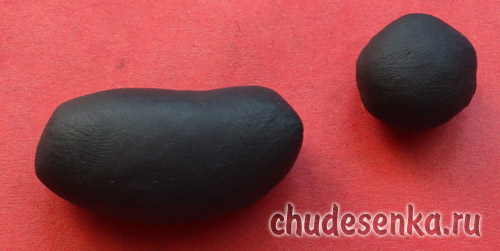 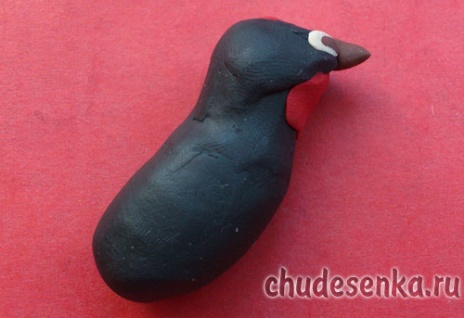 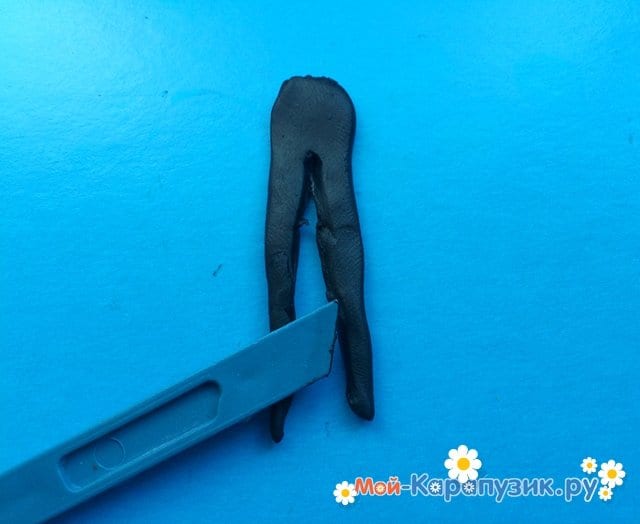 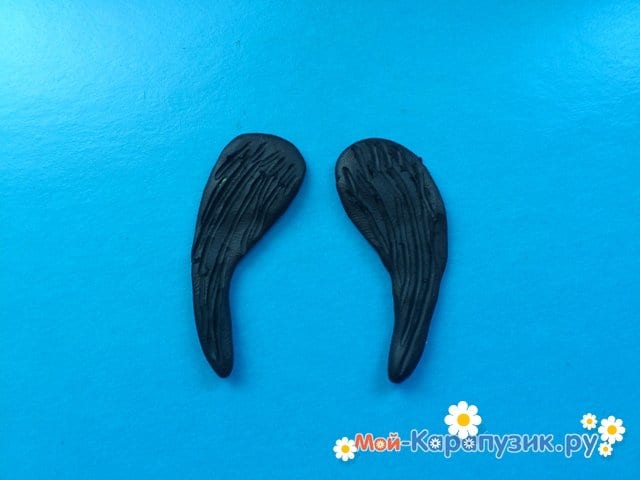 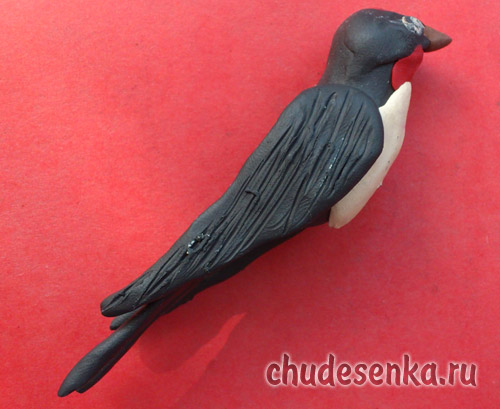 5. Упражнение «Отгадай и присядь». 
При название зимующей птицы - нужно присесть; а если название перелетной, то махать руками. 
Ворона, соловей, дятел, сорока, голубь, ласточка, синица, грач, скворец, 
снегирь, аист, журавль, воробей, цапля и др.